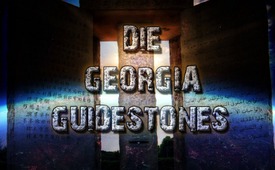 Скрижали Джорджии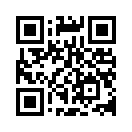 Если рыба видит аппетитный кусок, в котором поблёскивает что-то металлическое, тогда ей лучше быть осторожнее. Это актуально, пожалуй, для всех, кто сталкивается с пятью из десяти привлекательных заповедей на скрижалях, находящихся в Джорджии. Хотя в этих скрижалях философствуют о защите людей и наций посредством справедливых законов и праведных судов; о правде, гармонии и тому подобном, но сквозь это всё же просматриваются, объективно говоря, пять, представляющих чрезвычайную опасность, и по-настоящему смертоносных, новых заповедей.Если рыба видит аппетитный кусок, в котором поблёскивает что-то металлическое, тогда ей лучше быть осторожнее. Это актуально, пожалуй, для всех, кто сталкивается с пятью из десяти привлекательных заповедей на скрижалях, находящихся в Джорджии. Хотя в этих скрижалях философствуют о защите людей и наций посредством справедливых законов и праведных судов; о правде, гармонии и тому подобном, но сквозь это всё же просматриваются, объективно говоря, пять, представляющих чрезвычайную опасность, и по-настоящему смертоносных, новых заповедей. 
Скрижали Джорджии. 
Добро пожаловать, уважаемые зрители, на показ документального фильма о скрижалях, находящихся в Джорджии. Теперь об этом подробнее:
В округе Элберт, в штате Джорджия (США), находится гигантский гранитный монумент со странными загадочными посланиями. Этот мемориал высотой примерно 7 метров имеет невероятный  общий вес в - 120 000 кг.  Однако самое удивительное в этом монументе – это не его размеры, а высеченные на граните послания: 10 правил для «Века разума». Эти директивы говорят о Новом мировом порядке,  включая массовое сокращение населения земного шара; о едином мировом правительстве; о создании новой формы духовности и о многом другом.
Имена авторов этих правил держатся в такой строгой секретности, что до сих пор общественность не имеет понятия, кто же изготовил эти камни. Тем не менее, эта таинственная группа передаёт в данном, до сих пор необсуждаемом,  тексте причину, которая скрыта за их новыми правилами. Последние сведения проливают свет на цель, стоящую за этими скрижалями, так что не остаётся места для гипотез. Скрижали описывают будущий мир так, как он запланирован тайными оккультными обществами. Таким образом, монумент – это доказательство существующей связи между, в высшей степени спорными, тайными обществами и самопровозглашённой мировой элитой в их стремлениях к Новому мировому порядку. 
В то время как авторы этого 120-ти тонного памятника всё ещё неизвестны и предпочитают оставаться в тени анонимности, хотя это невообразимо с точки зрения существующих повсеместно строгих строительных норм, все понятнее становятся все их закулисные планы для тех, кто могут причислить себя к посвященным. Эта передача посвящена главным образом тем пяти посланиям, которые представляют собой рыболовный крючок и смертоносную суть этих каменных колоссов.  Скрижали в штате Джорджия в США – это таинственный памятник, на граните которого высечены «десять новых заповедей». 
Первая заповедь требует, чтобы население мира составляло менее 500-сот миллионов человек. Это требование связано с провозглашением всемогущего Нового мирового порядка, из чего напрашивается вывод, что скрижали – это деятельность оккультного тайного общества.
У основания монумента находится табличка с объяснениями некоторых деталей конструкции. Там также находится кажущееся изотерическим, упоминание о «капсуле времени», которая, якобы, закопана под вышеназванной плитой. Что находится в капсуле – это покрыто таинственной вуалью. 

Пять из «десяти заповедей»  звучат так: (читать)
•  Пусть земное население никогда не превышает 500.000.000, пребывая в постоянном равновесии с природой.
•  Разумно регулируйте рождаемость, повышая ценность жизненной подготовки и многообразия человечества. 
•  Найдём новый живой язык, способный объединить человечество. 
•  Пусть каждая нация сама решает свои внутренние дела, вынося на мировой суд общенародные проблемы.
•  Не будьте раковой опухолью для земли, природе тоже оставьте место!
Здесь становится очевидным, что основатели этих скрижалей дают руководящие указания для резкого сокращения мирового населения, введения единого мирового языка, установление всемирного международного суда, а также косвенно требуют введение евгеники. Другими словами: здесь речь идёт о строительном плане для возведения «нового мирового порядка».
Истребление населения, регулирование рождаемости и евгеника. (читать)
Первая «заповедь» особенно шокирует, так как она изначально устанавливает, что из 14 живущих на Земле людей 13-ти вовсе не должно быть! На практике это требование означает, что всё население Земли должно исчезнуть, кроме небольшого остатка, приблизительно соответствующего населению северной Америки или половине населения Африки. Так как население нашей планеты составляет семь миллиардов человек, эти секретные мастера-строители рассматривают 92,5% живущих в настоящее время людей  абсолютно лишними!  
Таким образом, по их мнению, более 92% из нас уже сегодня не имеют права на существование.
Если при этом вспомнить о фильме «2012», то по сюжету выжили лишь немногие, и, что интересно, только самые богатые люди Земли! Имеем ли мы тут дело с программированием будущих событий?
Последняя «заповедь» скрижалей Джорджии: «Не будьте раковой опухолью для Земли – природе тоже оставьте место» - по-настоящему травмирует. Ибо здесь человеческая жизнь сравнивается со зловредной раковой опухолью, поразившей планету. Под влиянием такого мировоззрения,  уже не нужно большого мастерства, чтобы  ликвидацию почти всего мирового населения сделать приемлемой для общества «по разумным доводам».
И представьте себе, такой вот чудовищный манифест публикуется там, в Джорджии, на восьми языках:
Монумент: (читать)
Высеченные из синего гранита, скрижали Джорджии предназначены для передачи знаний в нескольких сферах: философии, политике, астрономии и.т.д.
Памятник состоит из четырёх больших каменных блоков, на которых высечены десять привил жизни на восьми языках: английском, еврейском, арабском, русском, испанском, суахили, хинди и китайском. Одно более короткое послание находится на вершине конструкции на четырёх античных языках: вавилонском, древнегреческом, санскрите и египетских иероглифах.
Что обязательно нужно знать: именно эти четыре древних языка в учении оккультных тайных школ  имеют  первостепенное значение.
В этом контексте известно о тесной связи масонов и розенкрейцеров с вышеупомянутыми языками.
Массовое  истребление населения, таким образом, было выражено на восьми языках – оно же и является конечной целью самопровозглашенной мировой элиты. И  на самом деле многие, якобы важные общественные деятели выступают сторонниками этого безумия. Вот несколько  практических примеров:                        
•  Наряду с  огромными суммами пожертвований, не облагаемых налогом, в поддержку плана депопуляции были также проведены "тайные встречи" представителей мировой элиты, для обсуждения этих вопросов: «Некоторые из самых богатых людей в мире, все ведущие миллиардеры Америки встретились тайно, чтобы разработать стратегию того, каким образом их богатство может  наиболее эффективно служить цели уменьшения населения в мире.  Филантропы, то есть "человеколюбы", которые приняли участие в саммите по приглашению Билла Гейтса, основателя Microsoft, обсудили возможность объединения и совместных действий для преодоления политических и религиозных препятствий, которые мешают этому плану.
•  На этой встрече, названной инсайдером "Клубом добрых" были Дэвид Рокфеллер-младший, патриарх богатейшей династии Америки, финансисты Уоррен Баффет и Джордж Сорос, мэр Нью-Йорка Майкл Блумберг, а также присутствовали медиа-магнаты Тед Тернер и Опра Уинфри. "
(Источник: Sunday Times, 24 мая 2009 г.).
    У основания монумента расположена табличка, с объяснениями к некоторым деталям конструкции. В ней также упоминается о мистической «Капсуле времени», якобы заложенной в основание памятника.
Для дизайна скрижалей астрономические данные имеют  огромное значение В такой относительно молодой стране как Соединенные Штаты Америки, монументы, ориентированные на небесные тела, чаще всего являются творениями членов тайных обществ, к примеру, масонов. О них известны две вещи: во-первых, все их учения коренятся тайных магических школах Древнего Египта, Греции или Кельтских друидов. Во-вторых, они, как известно,  часть своего «освященного знания» записывали на монументах. 
Центральная колонна имеет две особенности: первая– это отверстие, проходящее с юга на север, через которое всегда можно видеть Полярную звезду. Вторая – это щель, соответствующая позициям восходящего солнца во время летнего и зимнего солнцестояния..
Второе правило: (заголовок тут не надо читать)
Второе правило скрижалей Джорджии, главным образом, требует осуществления действия законодателя для создания правовой основы, чтобы государственные инстанции могли вмешиваться в семьи.
 Понятно и между строк, что речь идет о создании законов, которыми будет регулироваться количество детей в семье. Что же касается требования о «повышении ценностей жизненной подготовки и многообразии человечества», то эта цель достигается путем «селективного размножения» или дестабилизацией нежелательных членов общества. Такой метод изначально обозначался как «евгеника» до тех пор, пока употребление этого понятия было отклонено  из-за «нацистских слухов» «политически некорректным».
Единое мировое правительство (только на экране – не надо читать)
   О фотографии: Дэвид Рокфеллер: «Некоторые даже верят, что мы являемся частью секретной политической группы, работающей против интересов Соединенных Штатов, и характеризуют мою семью и меня как „интернационалистов“, обвиняют в заговоре с другими группами по всему миру для построения более интегрированной глобальной политической и экономической структуры — единого мира, если угодно. Если обвинение заключается в этом, то я признаю себя виновным, и я этим горжусь».  – Дэвид Рокфеллер («Мемуары Дэвида Рокфеллера», с.405)
В большинстве других правил в основном настойчиво требуется создать единое мировое правительство, состоящее из нескольких «просвещенных господ», которые будут регулировать все аспекты человеческой жизни, включая веру, социальные обязанности, экономику и т.д. Это представление  абсолютно не ново, так как  уже столетиями преподавалось тайными школами.
Мэнли П. Холл писал в 1917году: «Когда у власти толпа, человеком управляет невежество; когда у власти церковь, им управляют суеверия; а когда у власти государство, человеком управляет страх. Прежде, чем люди смогут жить в гармонии и взаимопонимании, невежество должно превратиться в мудрость, суеверия – в освещенную веру, а страх – в любовь»
В своей работе «Тайная судьба Америки» Холл истолковывает старую мечту о едином мировом правительстве, которой грезят тайные сообщества: «Мировая демократия  во все времена являлась заветной мечтой философов классической школы. На пути к исполнению этой великой общественной цели они разработали множество программ в области образования, религии и социального поведения, которые в результате своего применения должны будут привести к установлению на земле всеобщего братства. Чтобы более эффективно посвятить себя этому заданию, эти античные ученые объединились во всеобъемлющее тайное братство. В Египте, Греции, Индии и Китае было создано понятие «государственной тайны». Посвященными священниками-философами были основаны Ордены, которые являются независимыми объединениями для наставничества, консультирования и обучения правителей».
Прямые указания от анонимных инициаторов (заголовок читать)
С момента воздвижения монумента от 22 марта 1980г многочисленные авторы и исследователи пытались интерпретировать рациональное мышление, стоящие за этими десятью директивами. На самом ли деле здесь речь идёт о реальном плане нового мирового порядка?
Говориться ли здесь об указаниях, которые  должны быть применены в случае серьезной катастрофы? Лучшей возможностью получить ответ на все вопросы, было бы спросить самих заказчиков монумента. Но поскольку они предпочитают оставаться анонимными, эта возможность исключается. И всё же они оставили чрезвычайно важное заявление, которое до сих пор почти все занимающиеся решением загадки скрижалей Джорджии упускают из виду. Этот удивительный текст, который очень точно описывает их мотивацию, находится исключительно в «The Georgia Guidestones Guidebock“, это публикация, изданная строительной фирмой, которая соорудила данный монумент.
С самого начала вне всякого сомнения становится отчётливо ясно, что инициаторы монумента на самом деле стремятся к формированию нового мирового порядка. Это определение не является ни теорией заговора, ни гипотезой. Это требование ясно сформулировано и письменно зафиксировано в названном «каталоге». Далее мы приводим разъяснение этих десяти правил, написанное тайными анонимными авторами:
«По всей вероятности человечество достигло необходимого уровня знаний, чтобы установить эффективное мировое правительство. В определённой мере это знание необходимо в широком диапазоне привить сознанию  всего человечества. Уже очень скоро востребуется расположенность сердец нашей человеческой семьи, чтобы нам радушно принять глобальное господство разума».
 «Первым шагом будет убедить сомневающийся мир в том, что такое общество теперь стало возможным».
«Мы, спонсоры скрижалей Джорджии, лишь маленькая группа американцев, которым важно зафиксировать внимание на главные проблемы человечества. …Мы решили остаться неизвестными, и таким образом предотвратить дискуссии и предрассудки, которые  могли бы сделать нашу весть бессодержательной. 

«В 1980 году, когда эти камни были воздвигнуты, актуальной мировой проблемой стала потребность в контроле численности населения Земли. За прошлые столетия технология и избыток энергоносителей сделали возможным прирост человечества настолько, что он вышел далеко за пределы того, чтобы в течение длительного времени его возможно было бы прокормить. Сегодня мы можем определить и предвидеть предстоящее истощение  этих энергетических ресурсов, а так же большого количества жизненно-необходимого сырья в глобальном масштабе.
То, что здесь речь идёт о фатальном лжеучении доказано несметным числом владельцев садово-огородных участков в России. Мы могли бы, уже только с помощью них прокормить весь мир!
В общей сложности - примерно с 35 миллионами небольших семейных участков, так называемых «дач», Россия демонстрирует что таким образом, можно без проблем, прокормить целую страну. В 1999 году, 71 % населения произвело таким путем примерно половину потребляемого в стране молока, 60 % мяса, 77 % овощей, 87 % фруктов, и 92 % картофеля - всё экологически и восполняемо. В целом, русские семьи, практически все необходимые им продукты выращивают сами.
Российское государство поддерживает эту сельскую культуру семьи через законное право каждого русского гражданина на бесплатный, свободный от налогов, частный садово-огородный участок размером от одного до трёх гектаров. Если подумать, что площадь одних только газонов в США вдвое больше чем огородные участки в России, становится ясно, что в вопросе о пропитании на земле, речь идёт о сознательной пропаганде лжи. Для того, чтобы у каждого было достаточно еды, уж точно не нужны, к примеру, генетически модифицированные семена! Так же как и промышленное сельское хозяйство! За всеми этими пропагандистами стоят просто расчётливые, стремящиеся к наживе личности.
Это ещё более впечатляет, если учесть, что вегетационный период в России в два раза короче, чем в США. Не является ли это гораздо более достойным подражания для всех стран?
Вот следующее заявление тайных анонимных авторов:
«Контроль над нашей рождаемостью является экстренной необходимостью. Это потребует основательной перемены наших взглядов и обычаев. К сожалению, внутренне присущая сила обычаев может быть экстремальной. Это особенно можно ожидать тогда, когда те, для кого их обычаи являются доминирующей силой - не проинформированы о необходимости изменений.» 
«С точки зрения вечного равновесия в природе - практически все страны мира сегодня перенаселены. Мы как флотилия перегруженных спасательных судов, которая стоит перед конфронтацией с надвигающимся штурмом. По всему миру идёт безжалостная эксплуатация имеющихся ресурсов, так что невозможно будет надолго гарантировать населению Земли нынешнее благосостояние. Полевые угодья уничтожаются. А опасная зависимость от иностранной нефти, металлов и других, не воспроизводимых ресурсов, пугающе растет. Такие страны, как Япония, Голландия и Гаити, несомненно, ещё больше перенаселены, поэтому они находятся в тем большей опасности.»
«При таких обстоятельствах, размножение не должно впредь оставаться исключительно личным делом. Общество должно иметь право на участие в принятии решения и также иметь власть издавать указы касательно этого жизненно важного вопроса. Соответствующие желания супругов хоть и важны, однако не являются единственным критерием. Интересы существующего общества и благополучие будущих поколений должны учитываться всё в большей степени, пока мы разрабатываем механизмы, благодаря которым численность наших потомков могла бы быть направлена в разумные рамки.
«С помощью правового и социального давления необходимо позаботиться о том, чтобы безответственно высокое количество детей на семью в будущем не имело места. Супруги, не имеющие достаточного дохода для содержания семьи, не должны заводить детей, которые станут бременем для соседей. Приносить ненужных детей на и так перегруженное спасательное судно - это зло. Это несправедливо по отношению к этим детям. Это пагубно для других пассажиров судна и всех живых существ. Общество ни в коем случае не должно поощрять такое поведение».
«Мы сегодня располагаем знаниями и методами регулирования рождаемости. Политические руководители во всех странах мира несут ответственность за их всеобщее распространение и поддержание. Эта цель может быть достигнута небольшой долей госбюджета, который мир использует сегодня для военных целей...»
«Процветающее и разностороннее население земного шара в вечной гармонии с мировыми ресурсами станет краеугольным камнем рационального мирового порядка. Люди с добрыми намерениями из  всех народов должны стремиться к достижению этого равновесия».
«С завершением создания "скрижалей Джорджии" наша маленькая группа спонсоров прекращает своё существование. Мы отдаём этот монумент под присмотр жителей провинции Элберт, штат Джорджия».
Неужто такая импульсивная идеалистическая группа действительно вдруг прекратила своё существование?
Кто эти инициаторы? Заключение: 
Говоря о «Скрижалях Джорджии», речь идёт, по всей вероятности, о масонском манифесте розенкрейцеров, требующих или объявляющих кардинальные изменения в мире. Если кто-то хочет понять масштабы силы, с помощью которой сегодня и в будущем тайно формируется наш мир, то монумент в этом имеет большое значение. Здесь, на высеченном камне отражается решающее взаимоотношение между тайным сообществом, мировой элитой и реализацией их совместных планов  по установлению нового мирового порядка. Стремление к новому мировому порядку, требование контроля над населением и экологические вопросы – это, исходя из нынешних событий и достижений, темы, которые практически ежедневно обсуждаются в наше время.  
В 1980 году, когда скрижали Джорджии были установлены, эти темы не являлись злободневными. То есть наблюдается, какой значительный прогресс в этом отношении с тех пор был достигнут. В долгосрочной перспективе многие правила скрижалей вполне целесообразны касательно сохранения функциональности Земли.  Но разница между словами заказчиков скрижалей, проникнутыми идеями идеализма, и тем, как эти правила применялись жаждущими власти, алчными политиками по отношению к людям в действительности, – это небо и земля. 
Если читать между строк, то для практического применения предусматривается лишение большинства прав на свободу и подчинение диктаторскому контролю со стороны государства во многих сферах жизни, не говоря уже о требуемом истреблении 92,5% населения мира. 
Причём с большой уверенностью можно сказать, что в данную процентную ставку не войдет эта самопровозглашённая элита. То, что на сегодняшний день такое требование на монументе весом в 120 000 килограмм, минуя все строительные ведомства и правительств, может оставаться анонимным, доказывает, что в этом непременно должны быть замешаны высшие правительственные круги. 
Также встаёт вопрос, не является ли сама концепция демократии «с помощью народа и для народа» простой иллюзией, временным решением до тех пор, пока не будет учреждено единое мировое правительство? Почему же в этом вопросе к народам мира подходят недемократическим образом? – Можно предположить, что для элиты легче всего обеспечить себе поддержку народов посредством манипулировании людьми в течение длительного времени с помощью подконтрольных им СМИ, причём – как и в этом случае, опять же исключение подтверждает правило. 
Уважаемые дамы и господа, если народы сейчас не поднимутся, тогда массовое сокращение населения мира будет осуществляться. 
Не будьте пассивными и распространяйте этот фильм дальше.
До свидания!от isaИсточники:http://info.kopp-verlag.de/hintergruende/geostrategie/jonathan-benson/ist-russlands-modellkleindimensionierter-organischerlandwirtschaft-der-schluessel-zurernaehrung-d.html
http://thebovine.wordpress.com/2009/08/09/in-1999-35-million-smallfamily-plots-produced-90-of-russiaspotatoes-77-of-vegetables-87-offruits-59-of-meat-49-of-milk-wayto-go-people/Может быть вас тоже интересует:#Billgates-ru - Gates - www.kla.tv/BillGates-ru

#BillGates-ru - Билл Гейтс - www.kla.tv/BillGates-ru

#Jevgenika - Евгеника - www.kla.tv/Jevgenika

#GeorgeSoros-ru - Джордж Сорос - www.kla.tv/GeorgeSoros-ruKla.TV – Другие новости ... свободные – независимые – без цензуры ...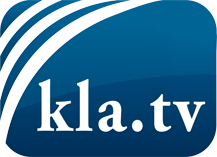 О чем СМИ не должны молчать ...Мало слышанное от народа, для народа...регулярные новости на www.kla.tv/ruОставайтесь с нами!Бесплатную рассылку новостей по электронной почте
Вы можете получить по ссылке www.kla.tv/abo-ruИнструкция по безопасности:Несогласные голоса, к сожалению, все снова подвергаются цензуре и подавлению. До тех пор, пока мы не будем сообщать в соответствии с интересами и идеологией системной прессы, мы всегда должны ожидать, что будут искать предлоги, чтобы заблокировать или навредить Kla.TV.Поэтому объединитесь сегодня в сеть независимо от интернета!
Нажмите здесь: www.kla.tv/vernetzung&lang=ruЛицензия:    Creative Commons License с указанием названия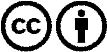 Распространение и переработка желательно с указанием названия! При этом материал не может быть представлен вне контекста. Учреждения, финансируемые за счет государственных средств, не могут пользоваться ими без консультации. Нарушения могут преследоваться по закону.